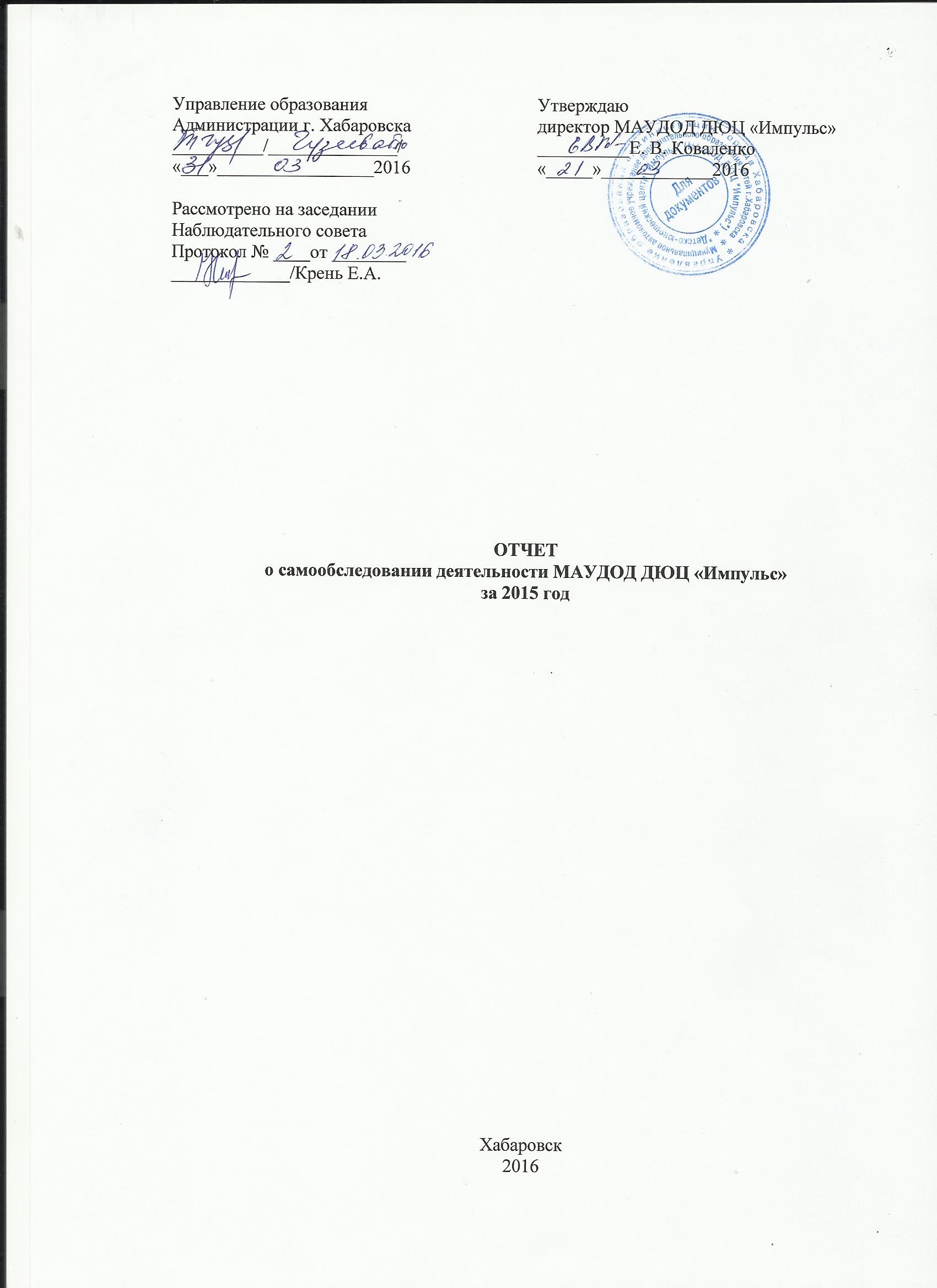 Рассмотрено на заседании Наблюдательного советаПротокол № ____от _____________________/Крень Е.А.Самообследовании деятельности МАУДОД ДЮЦ «Импульс»за 2015 годХабаровск2016Аналитическая справка о  деятельности МАУДОД  ДЮЦ «Импульс» за 2015 годОрганизационно – правовое обеспечение деятельности и системы управления МАУ ДОД ДЮЦ «Импульс» (далее – Центр)Управление Учреждением осуществляется в соответствии с главой 3 Закона Российской Федерации «Об автономных учреждениях» настоящим Уставом, локальными актами  и строится на принципах единоначалия и коллегиальности.Управление в центре имеет линейную структуру на основе программно-целевого метода, что соответствует целям его  функционирования и развития, и регламентируется созданной нормативно-правовой базой. Управление строится на принципах самоуправления и единоначалия. Непосредственное руководство осуществляет директор, являющийся высшим должностным лицом и выполняющий функции и обязанности по организации и обеспечению деятельности центра на основе законодательства Российской Федерации, устава, трудового договора и должностной инструкции.       Директор подотчетен в своей деятельности Учредителю и Наблюдательному совету.В своей работе директор опирается на педагогический коллектив, общественные организации, органы коллегиального самоуправления. Органами коллегиального самоуправления являются  Наблюдательный совет;Педагогический Совет; Общее собрание работников;Попечительский совет.Структура, порядок формирования,   компетенция   органов управления Центра  определяются    нормативно – правовыми актами, изданными в Центре.Директор – Коваленко Е.В.Заместитель директора по УВР – Князева Е.В.Заместитель директор по АХР – Поморцева С.В.Образовательная деятельность.Образовательный процесс МАУДОД ДЮЦ «Импульс» реализуется по 4 направлениям:Бюджетное обучение:техническое – 469 обучающихся/30 групп;физкультурно - спортивное -194 чел./14 групп; социально - педагогическое – 27 чел./2 группы;художественное  – 340 чел/30 групп;Всего  - 76 групп.Количество  учащихся согласно муниципальному заданию составляет   -   1030 человек. Платное обучение:физкультурно - спортивное - 5 чел./1 группа; социально - педагогическое – 86 чел./7 групп;художественное  –   24 чел/  2 группы;Всего -10 группКоличество учащихся -115 человек.Содержание образовательной деятельности по направлениям.Художественная   направленность включает программы:  театр, английский язык, хореография, вокальное пение, декоративно-прикладное творчество, ритмическая гимнастика и   направлены   на  развитие  творческого  потенциала  ребенка,  его фантазии,  образного  мышления,  творческого  воображения  и художественного  вкуса.  Реализация  программ  предполагает  создание художественного продукта (участие в концертных мероприятиях, конкурсах, смотрах,  выставках,  акциях  и  т.п.). У  детей   развивается  формирование устойчивой  потребности  в  восприятии  и  воспроизведении  искусства, интереса  ко  всему  кругу  проблем,  которые  решаются  средствами художественного творчества. В процессе обучения происходит  развитие,  творческих навыков, мышления обучающегося, получение разнообразного социального опыта,  формируется  художественный вкус.Техническая направленность включает программы  профессиональной подготовки водителей транспортных средств категории «В», и общеразвивающие - пулевая стрельба, школа светофорных наук, автомобильный кружок. Данные программы направлены на формирование и развитие созидательного мышления, познания техники и окружающего мира,   интереса к техническому творчеству, овладение профессией водителя.Физкультурно-спортивная направленность включает программы футбол, таэквон-до, шахматы, шашки, го, ОФП направленные  не  только на  формирование  физического  здоровья,  но  в  целом  на  здоровый  образ жизни,  на  становление  личностных  качеств,  которые  обеспечат  молодому человеку  психологическую  устойчивость  в  нестабильном  обществе,  и конкурентоспособность во всех сферах его жизнедеятельности, стремление к самоотдаче и жизненному успеху.  свои действия. Социально-педагогические программы направлены на общекультурное развитие школьников, развитие их коммуникативных навыков, повышение психологической и эмоциональной устойчивости личности,  формирование положительного социального опыта, усвоение новых   социальных ролей и установок, приобретение навыков конструктивного строительства человеческих отношений, формирование лидерских качеств. 	Дополнительные общеобразовательные общеразвивающие и профессиональная  программы рассчитаны на детей младшего,  среднего и  старшего  школьного возраста от 5 до 18 лет.Всего программ: бюджет -23, платные услуги 6.Модифицированных программ – 17: бюджет -11, платные - 6.Авторских программам  - 12 (2 технической направленности, 3 художественной,  5 физкультурно-спортивной, 2 социально-педагогической)Дополнительные общеобразовательные общеразвивающие и профессиональная   программы предусматривают определенный базовый результат, а также воспитательную работу, как последовательный единый процесс, органично соединенный с учебным процессом. Ступени образования определяются по временным этапам обучения:  1-6  годы. Из них бюджетных групп: первого года обучения – 42;второго года обучения -  14;третьего года обучения – 13;четвертого года обучения – 6;пятого года обучения – 1.Платные образовательные услуги  -10 групп одного года обучения.Качество образовательного процесса за 1 полугодие 2015-2016 года.Спортивно-технический отделФизкультурно-спортивное направлениеТехническое направлениеХудожественно – эстетический отделХудожественное направлениеСоциально-педагогическое направлениеПлатные услуги 2.3.Контингент  учащихся.Численность учащихся, в сравнении с 2014 годом,  не изменилась – всего учащихся – 1145 чел. (по муниципальному заданию 1030), платные образовательные услуги  - 115 человек.   Из общей численности учащихся занимающихся в 2 и более объединениях  -  165  человек.Возрастной состав учащихся: количество  детей дошкольного возраста составило  180 человек,   что на 13,4%   больше, чем в 2014 году; количество учащихся младшего школьного возраста составило   637 человек, что на 1,8% больше  по сравнению с 2014. Охват учащихся среднего школьного возраста в 2015 году 
- 160  чел., что по сравнению с 2014 годом  на 9,5%  меньше. Численность учащихся старшего школьного возраста составило 168 человека  и  по сравнению с 2014 годом снизилось на 5,6 %. 2.4Средняя наполняемость групп. Количественный состав учащихся в объединениях первого года обучения - 12-15 человек; второго - 10-12; последующих - 8-10. Учебная нагрузка в неделю на одного обучающегося от  1 до 6 академических часов. Общая нагрузка по Центру в неделю 270 часов. 2.5.Контингент учащихся по различным направлениям.По дополнительным общеобразовательным программам выявлены 17 чел. учащихся, имеющих выдающиеся способности и 177 человек из категории высоко мотивированных детей. Численность данных детей в сравнении с 2014 годом осталась стабильной. Следствием успешной реализации данных программ необходимо считать активное участие одаренных детей  в проектной  и исследовательской работе, участие в конкурсах различного уровня, высокое качество усвоения учебного материала обучающимися по образовательным программам, выступления учащихся на  конференциях различного уровня. В 2015 году педагоги, работающие с одаренными детьми, составляли индивидуальные образовательные маршруты для данной категории обучающихся, применяли на занятиях современные педагогические технологии: ИКТ - технологии, метод проектов, личностно – ориентированное обучение.Численность учащихся, занимающихся учебно – исследовательской и проектной деятельностью составила 704 человека, по сравнению с 2014 годом количество  учащихся осталась прежней. Принято участие  в 14 проектах: Эссе «Гвозди бы делать из этих людей, крепче бы не было в мире гвоздей»  (Михайлик В.И.- участник Даманских событий 1969 г.), Поисково – исследовательская  работа  «На Мамаевом кургане » (Черкашина А.П.- ветеран В.О.В., участница Сталинградской битвы), Эссе «Им звезды за Афган вручали». (Мельников С.М. ветеран Афганской войны), Поисково – исследовательская  работа  «История легендарного СМЕРША». (Яковлев В.Т-ветеран В.О.В.), Поисковая работа по  сбору  документов для установления  памятной доски Перегудина А.И, «В здоровом теле-здоровый дух», Исследовательская работа «Ребята  нашего двора» (герой России  В.А. Тамгин) и других.Численность  учащихся участвующих в образовательных и социальных проектах составило 2552 человека, что на 1330 человек больше, по сравнению с 2014 годом. В 2015 году Центром принято участие  и реализовано 29 образовательных и социальных проектов, городского уровня «Весёлые туристы» 1617 человек,  Краевого уровня «Бездомные животные» -  проблема каждого» -65 человек, Всероссийского уровня « Карта добра», «Мост поколений» - 870 человек.В Центре реализуется целевой проект «Внимание, подросток!», направленный  на работу с детьми с особыми потребностями в образовании: 7 чел. с ограниченными возможностями здоровья, 2 чел. состоящие на учете в КДН и ЗП, ПДН. В Центре выстроена система профилактической работы с подростками данной категории, проводятся тренинговые и воспитательные мероприятия, индивидуальная работа педагога – психолога,  педагоги  Центра активно сотрудничают со школами в рамках целевой программы «Внимание подросток!»Участниками мероприятий различного уровня являются учащиеся объединений Центра. В 2015 году количество  участвующих  в массовых мероприятиях составило 190  чел. В массовых мероприятиях участвуют  по различным направлениям практически все объединения, однако степень их участия различна. Активное участие в мероприятиях принимают обучающиеся:  художественного и социально - педагогического направлений, в меньшей степени физкультурно - спортивного и технического. Доля обучающихся, получивших награды за участие в конкурсах, выставках, соревнованиях, фестивалях различного уровня снизилась  по сравнению с 2014 годом на 8,1%, так как в прошлом году учитывалось участие в различных конкурсах и соревнованиях. А в 2015 году призовые места. Учащиеся участвовали  и побеждали в следующих конкурсах, выставках, фестивалях: «Рождество глазами детей», «Русь пасхальная», «Природа – зеркало души», «Амурские зори», «Дни защиты от экологической опасности», «Летний экспресс», шахматных и шашечных турнирах, турнирах и чемпионатах по таэквон-до, соревнованиях по футболу.Качество подготовки выпускников.Качеству содержания подготовки выпускников МАУДОД ДЮЦ «Импульс»  придает важнейшее значение. При проверке данного вопроса при самообследовании исходили из степени соответствия имеющейся организационно-планирующей документации требованиям нормативных актов в области дополнительного образования. По всем учебным дисциплинам педагогами  разработаны рабочие дополнительные общеобразовательные общеразвивающие и одна профессиональная  программы.  Программы МАУДОД  ДЮЦ «Импульс»  разработаны на основании, Методических рекомендаций по разработке и оформлению дополнительных общеобразовательных общеразвивающих программ, Москва, 2015 г., сопровождаются списками учебно - методической литературы. Все программы прошли  согласование на педагогическом совете, они   ежегодно совершенствуются и модифицируются. Согласно ожидаемым результатам программ просматривается модель выпускника. Каждая учебная дисциплина предусматривает  промежуточную и итоговую аттестацию. В целом учебно-методическая документация разработана на достаточном профессиональном уровне, обеспечен единый технологический подход. В учреждении сформирована  система ранней профессиональной ориентации учащихся, основными направлениями которой являются: участие в концертах, конкурсах, фестивалях, соревнованиях; организация проведения собраний с целью информирования учащихся и их родителей (законных представителей);сотрудничество  с учреждениями спорта, культуры, высшего образования в рамках образовательного кластера с  целью продолжения образования по соответствующей специальности; Выпускникам обучающихся по дополнительным общеобразовательным, общеразвивающим программам выдается справка об окончании курса освоения программы (по требованию родителей), выпускникам оканчивающим обучение по профессиональной программе «Подготовка водителей ТС категории  «В»  - свидетельство установленного образца.3.Кадровый состав.Общая численность педагогических работников составляет 26  чел. (11 чел -  штатных работников, 7 чел. -  внешних совместителей, 2 чел. -  штатных других педагогических работников,  4 чел.- внутренне совмещение ПДО, 2 чел. - ПДОУ). Численность  штатных педагогических работников составляет 11 чел., что составляет  42,3 % от общей численности. Численность педагогических работников, имеющих высшее образование – 20 чел./76,9%, из них 13 чел./50%- педагогическое;  среднее профессиональное образование – 6 чел./ 23%, из них 4 чел/15,3%  - педагогическое. В 2015 году окончили профессиональную переподготовку: ПДО – 3 чел., (Антипина Н.А., Язков С.В., Михайлов В.В.)другие педагогические работники -5 чел., (Князева Е.В., Милащенко В.А., Давыдова З.И., Строков В.П., Коваленко В.В.). заместитель руководителя -1 чел.; (Кряжева О.А.)Прошли курсы повышения квалификации ПДО  -2 чел. (Емельянова Е.А., Леонтьева Е.А.)Количество педагогов, имеющих:педагогический  стаж работы  до 5 лет –   8 чел./ 30,7 %;свыше 30 лет,  составляет  2 чел./ 7,7%.Возрастной состав педагогических работников:до 30 лет -7 чел/26,9%; от 55 лет - 9 чел./34,6%.В  течение 2015 года свою квалификационную категорию повысили  5 чел. (руководитель, заместитель руководителя, другие педагогические работники -3 чел.). Прошли соответствие занимаемой должности: ПДО -3 чел., (Можаев А.Л., Леонтьева Е.А., Емельянова Е.А.) концертмейстер 1 чел.,  (Емельянова Е.А.), мастера  ПО -3 чел. (Строков В.П., Можаев А.Л., Коваленко В.В.), ПДОУ -1 чел. (Черноножкина С.Д.)Из 26  педагогических работников на (31.12.15.) имеют:высшую квалификационную категорию  - 4 чел./15,3%,  (Кравченко А.Г. Андреев Е.А., Никифоренок Л.К., Язков С.В.)1 квалификационную категорию –  5 чел./ 19,2% (Антипина Н.А.. Сапожникова Л.А., Сухарева Н.А., Дремина Л.Е., Цвиркун О.А.);соответствие занимаемой должности – 7 чел./26,9% (Леонтьева Е.А., Емельянова Е.А., Ищенко И.И., Кияткина Л.И., Черноножкина С.Д., Строков В.П., Коваленко В.В.) не аттестованы  - 10  чел., что составляет 38,5 % от общей численности педагогических работников. Причины: 2 чел.  заявлены на СЗД  в 2016 году (Павлюк С.В., Перминова Е.В.);1 чел. вышла из декретного отпуска (Ильина Т.В.);4 чел. не работают в должности два года; (Герей Д.Н., Симоненко Н.П., Михайлов В.В., Милащенко В.А.); 1 чел.  проходит аттестацию по месту работы по совместительству (Лобукова О.В.);2 чел.  является молодыми специалистами; (Протасевич А.Ю., Попова В.А.)Руководитель, заместитель директора по УВР, заведующий отделом, заведующий студией   имеют высшую категорию, один  заведующий отделом и заместитель директора  по АХР не аттестованы. Ведется систематическая работа по организации повышения квалификации и аттестации педагогических и руководящих работников Центра.Обобщение передового педагогического опыта.Городское методическое объединение методистов и заместителей директоров УДОД, ЗД по УВР Кряжева О.А.	Выступление «Индивидуальный образовательный маршрут обучающегося как метод личностно – ориентированного обучения детей»;Семинар для учителей начальных классов «Организация внеурочной деятельности учащихся в рамках реализации ФГОС НОО: проблемы, поиски, решения», педагог Емельянова Е.А., показ элементов занятия на открытом занятии в рамках курса «Мир деятельности»;Защита  авторской программы профильного лагеря «Вокруг света, вглубь времен», заведующий отделом Князева Е.В.; Выступление на коллегии управления образования «Муниципальное задание как мотивирующий инструмент, направленный на исполнение качественных показателей услуг дополнительного образования», директор Коваленко Е.В.Городской конкурс  на «Лучшую организацию работы с одаренными детьми в образовательных учреждениях», Андреев Е.А.Конкурс авторских дополнительных общеобразовательных программ и методических разработок в номинации «Проекты дополнительных общеразвивающих программ», Цвиркун О.А.Публикации педагогов в СМИ: 42.Ежемесячно производилось обновление личных страничек педагогов на сайте www.proshkolu.ru.Движение педагогических кадров в 2015 году.4. Мониторинг достижений.В течение нескольких лет  проводится мониторинг достижений учащихся, педагогов,  специалистов Центра.  В 2015 году учащиеся участвовали в конкурсах, соревнованиях различного уровня :В 2015 году  важными  наградами педагогов и специалистов стали:Призеры краевого  конкурса авторских дополнительных общеобразовательных программ и методических разработок (Цвиркун О.А., Коваленко Е.В.)За большой личный вклад в развитие системы ДОД, воспитание юных талантов – будущей основы технологического экономического и культурного процветания России (Коваленко Е.В., Андреев Е.А.. Леонтьева Е.А., Коваленко В.В.);Грамота УО Администрации г. Хабаровска Коваленко Е.В.  в связи с 55- летием со дня рождения;Призеры регионального фестиваля – конкурса «Россия – великая наша держава» (Князева Е.В., Емельянова Е.А.);Победитель городского конкурса «Растим патриотов Росси» в номинации «Методические разработки уроков мужества, классных часов, утренников» Симоненко Н.П.;Бронзовый сертификат СТП. ССИТ.16.12, Ищенко И.И., удостоверяющий образовательные услуги для детей в учреждении дополнительного образования соответствуют требованиям «Бронзовый сертификат» Дипломанты  окружного фестиваля солдатской и патриотической песни «Форпост России» (вокальная группа «Шире круг»);Победитель  краевого конкурса авторских дополнительных общеобразовательных программ и методических разработок в номинации «Проекты дополнительных общеразвивающих программ»,  Цвиркун О.А. диплом 1 степени.Призер Всероссийского конкурса методических разработок  «Тропинки здоровья» в номинации «Творческие работы и методические разработки педагогов» (Ильина Т.В., 3 место)Призер Всероссийского конкурса методических разработок  за работу «Техника таэквон-до как средство обороны» в номинации «Творческие работы и методические разработки педагогов» (Язков С.В., 2 место)Призер Всероссийского конкурса методических разработок  работу «Глаза» в номинации «Творческие работы и методические разработки педагогов» (Антипина Н.А. 1 место).В 2015 году Центр стал:Победителем в сфере патриотической работы,  за высокие достижения в гражданско-патриотическом воспитании подрастающего поколения г. Хабаровска и в связи с 70-ти летием Победы в Великой Отечественной войне,  награжден премией 100 тыс. рублей;Призером городского конкурса «Ландшафтный дизайн» , 2 место;Победителем  городского конкурса на лучшее новогоднее оформление среди образовательных организаций;Победителем федерального проекта «Карта добра» 3 место;Победителем в городском конкурсе «Субботник во дворе дома, где живет моя семья» в номинации «За активное привлечение внимания населения к благоустройству г. Хабаровска»;Призером  в городском конкурсе на лучшую организацию «Недели туризма», 3 место;Призером городского  конкурса «Сохраним землю» в рамках  акции «Дни защиты от экологической опасности -2015»;Призером краевого конкурса организаций дополнительного образования детей в номинации «Создание здоровьесберегающей среды»;Победителем поэтического конкурса «С Новым безопасным годом» на тему безопасности граждан на объектах железнодорожной инфраструктуры;Победитель городского конкурса авторских программ летней образовательной кампании;Победитель в номинации «Учреждения дополнительного образования детей» 1 место в городском конкурсе образовательных учреждений на лучший сайт; Победитель  краевого конкурса декоративно – прикладного творчества «Подарок ветерану»;Победитель заочного конкурса «Экологическая сказка» городского праздника «День Земли» в рамках городской акции «Дни защиты от экологической опасности-2015».Таким образом, в Центре работают квалифицированные педагоги, обладающие богатым педагогическим опытом и огромным творческим потенциалом, что позволяет  им добиваться высоких личных показателей и вносить вклад в высокую  результативность Центра. 5.Учебно-методическое обеспечение.5.1. Учебно-методическая литература5.2. Каталог  электронных ресурсов6.Материально – техническая база. (информация обновлена на 25.12.15.)Центр располагает:1.Основным помещением по пер. Антенному д.3, площадью 455 кв.м., в котором оборудованы классы: ПДД, устройства автомобиля, (агрегаты, узлы, детали, специальное оборудование, плакаты). Учебной справочной литературой для занятий ПДД и устройство автомобиля, тренажером Форвард модель БС2.Автодромом адрес ориентир Матвеевское шоссе, 32, площадь 4257,4 кв.м., 4 гаража, знаки и светофоры, разметка дороги на территории автодрома, эстакада.3.Четырьмя  автомобилями для практического вождения «Подготовки водителей транспортных средств категории «В».4.Оборудованным залом для занятий хореографией, ритмикой, таэквон-до.5.Специально оборудованным помещением для занятий студии творческого  развития детей дошкольного возраста.6.Библиотекой7.Музеем «Исток» -15,38 кв.м.8. Подростковым клубом по пер. Дежнёва 19а, площадь 100, 1  кв.м.Аудио-видео аппаратурой: мультимедийное оборудование в т.ч. интерактивная доска, ноутбуков -10 шт.,  компьютеры – 13 шт., планшетный компьютер-1 шт.,  музыкальные центры (3шт.), магнитофоны, музыкальный синтезатор, видеопроектор (3), музыкальная аппаратура для проведения масштабных праздников, спортивный инвентарь для ритмики, таэквон-до, футбола, шахмат, мольберты для изобразительного искусства, стенды, учебные видеорегистраторы.Материально-техническое обеспечение образовательнойдеятельности осуществляемой  на базеМАУДОД ДЮЦ «Импульс» и клуба «Юный спортсмен»Спортивно – технический отделХудожественно – эстетический отделМатериально-техническое обеспечение образовательнойдеятельности осуществляемой  на базе школ.Доступ к информационным системам и информационно-телекоммуникационным сетям. Для осуществления  доступа к информационным системам и информационно-телекоммуникационным сетям в Центре определены рабочие компьютерные места: пер. Антенный, 3Кабинет № 15№ 5 вторник, суббота с 9.00.-18.00. с доступом в Интернет№ 12 ежедневно с 9.00.-18.00. с доступом в Интернет№ 3,6 суббота с 9.00.-18.00. с доступом в ИнтернетКабинет № 10№ 7,9 суббота с 9.00.-18.00. с доступом в ИнтернетКабинет № 12№  8, 11, 14 – суббота с 9.00.-18.00. с доступом в Интернет (кроме № 14 (ноутбук)Кабинет№ 7№ 10 ежедневно с 16.30.-18.00. с доступом в ИнтернетКабинет № 13№  13  с 9.00.-14.00. ежедневно без доступа в ИнтернетНоутбуки  ежедневно с 9.00.-18.00. в количестве 8 штук без доступа в Интернетпер. Дежнева 19 аНоутбук - ежедневно с 9.00.-18.00. 2 шт. без доступа в Интернет№ 24  ежедневно с 9.00-18.00. без доступа в интернетУкрепление материально-технической базы Центра в 2015 году производилось по следующим направлениям:Обеспечение учебного процесса:- приобретение автозапчастей, техобслуживание - приобретение картриджей- права на антивирусные программы - приобретение канц. товаров- приобретены бланки «Свидетельство о профессии водителя»- приобретены велосипеды – 4 шт.- бумага, канц. товары;- автозапчасти;- комп. оборудование и комплектующие;- ПО Антивирус- подарочные сертификаты- приобретены запчасти на автомобили- приобретены журналы для кружковой работы- чехлы автомобильные-  приобретена пленка ПВХ для оформительских работ - приобретены канц. товары;- приобретены автозапчасти- приобретены канц. товары- журналы педагога доп. образования- канц. товары;- р/у автомобили для практических занятий;- средства обучения «Лего»;Обеспечение хозяйственных нужд:Приобретены: -хозтовары ( уборочный инвентарь);- стройматериалы;-  дез. и моющие, гигиенические средства;- запчасти к газонокосилке- оборудование (телеф. аппарат);	- набор инструментов;- инвентарь для уборки снега;- светодиодное оформление к новогодним праздникам;- полотно техническое;- подставки под огнетушители.Произведены работы: - установка интерактивного оборудования;-ремонт розеток, замена ламп освещения, труб холодного водоснабжения;- наладка оборудования мониторинга возгорания в помещениях;- по организации локальной сети интернет;-косметический ремонт помещений Центра и подросткового клуба, автодрома;-косметический ремонт помещений Центра и подросткового клуба, автодрома;                                         - косметический ремонт фасадов помещений по пер. Дежнева и на автодроме                                             - установка нового забора с переносом калитки и прокладка дорожки с укладкой плитки на территории центра по пер. Антенный, 3;                                                    - установка калитки на филиале по пер. Дежнева, 19а;             - диагностика оборудования;                                      - обслуживание оргтехники;                                                         - авторемонтные работы;- установка счетчиков горячей воды в помещениях Центра;- проведены проф.измерения в электроустановках на пер. Антенный, 3 и пер. Дежнева, 19а-проведены профилактические работы оборудования (кондиционера);                                                                             - проведен ремонт прицепа к автомобилю;- ремонт силового кабеля на автодроме;- установка антенны для работы мониторинга возгорания; - проведен тех. осмотр автомобилей Ниссан АД и Тойота Калдина с оформлением диагностической карты.  Управление образования Администрации г. Хабаровска__________/______________/«___»_________________2016Утверждаюдиректор МАУДОД ДЮЦ «Импульс» __________Е. В. Коваленко«_____»____________2016Тип, вид, статус учреждениямуниципальное автономное учреждение дополнительного образования детей г. Хабаровска  «Детско-юношеский центр «Импульс»Местонахождение, удобство транспортного расположенияг. Хабаровск, 680031, пер. Антенный, д.3, проезд автобусами № 35,55,47,42,26,85,68, троллейбусом №1 ост. ВыборгскаяМеста образовательной деятельности пер. Антенный, 3,  пер. Дежнева, 19А, автодром ориентир близ  Матвеевского шоссе, 32МБОУ СОШ № 66680052, г. Хабаровск, ул. Горького,6МБОУСОШ СУИОП № 80680009 г. Хабаровск, ул.Свердлова  28МБОУСОШ № 23680000, г. Хабаровск,  ул. Карла Маркса, 111МБОУСОШ № 9680032, г. Хабаровск, пер. Клубный, 19МБОУСОШ № 76680014, г. Хабаровск, ул. Костромская, 44МБОУСОШ № 44680052, г. Хабаровск, ул. Трехгорная, 80 АМБОУНШДС № 14680009, г. Хабаровск, ул.  Краснодарская, 47АМБОУСОШ № 41680029, г. Хабаровск, ул. Данчука, 14№ФИОНазвание программы№ группыГод обучения% освоения программы1Ильина Т.В. ОФП11 г.о.961Ильина Т.В. ОФП21 г.о.952Антипина Н.А.Шахматы11 г.о.952Антипина Н.А.Шахматы21 г.о.982Антипина Н.А.Шахматы34 г.о.952Антипина Н.А.Шахматы43г.о.932Антипина Н.А.ГО51 г.о.962Антипина Н.А.ГО61 г.о.942Антипина Н.А.Шашки63 г.о.933Язков С.В.Таэвкон-до11 г.о.95,53Язков С.В.Таэвкон-до24 г.о.974КравченкоФутбол12г.о.794КравченкоФутбол22 г.о.754КравченкоОФП31 г.о.78ИТОГОИТОГОИТОГОИТОГОИТОГО91,3%№ФИОНазвание программы№ группыГод обучения% освоения программы1Андреев Е.А.Пулевая стрельба12 г.о.90,6%1Андреев Е.А.Пулевая стрельба23 г.о.94,6%2Милащенко В.А.Школа светофорных наук11 г.о.90 %2Милащенко В.А.Школа светофорных наук21 г.о.90,5%3Леонтьева Е.А.Школа светофорных наук14 г.о.94%3Леонтьева Е.А.Школа светофорных наук24 г.о.100%3Леонтьева Е.А.Школа светофорных наук31 г.о.100%3Леонтьева Е.А.Школа светофорных наук41 г.о.100%3Леонтьева Е.А.Школа светофорных наук51 г.о.100%3Леонтьева Е.А.Школа светофорных наук61 г.о.100%3Леонтьева Е.А.Школа светофорных наук73 г.о.100%3Леонтьева Е.А.Школа светофорных наук812 г.о.100%3Леонтьева Е.А.Школа светофорных наук91 г.о.100%3Леонтьева Е.А.Школа светофорных наук101 г.о.100%3Леонтьева Е.А.Школа светофорных наук111 г.о.100%3Леонтьева Е.А.Школа светофорных наук121 г.о.100%3Леонтьева Е.А.Школа светофорных наук131 г.о.100%3Леонтьева Е.А.Школа светофорных наук141 г.о.100%4Павлюк С.В.Подготовка водителей ТС категории «В»11 г.о.90,7%4Павлюк С.В.Подготовка водителей ТС категории «В»21 г.о.86,7%4Павлюк С.В.Подготовка водителей ТС категории «В»33 г.о.81,6%4Павлюк С.В.Подготовка водителей ТС категории «В»43 г.о.85,2% 4Павлюк С.В.Подготовка водителей ТС категории «В»52 г.о.85,3%4Павлюк С.В.Подготовка водителей ТС категории «В»62 г.о.86,6%5Кияткина Л.И.Подготовка водителей ТС категории «В» (медицина)33 г.о.69%5Кияткина Л.И.Подготовка водителей ТС категории «В» (медицина)43 г.о.86,3%6МихайловАвтомобильный кружок11 г.о.91%6МихайловАвтомобильный кружок21 г.о.90%ИТОГОИТОГОИТОГОИТОГОИТОГО93,2%№ФИОНазвание программы№ группыГод обучения% освоения программы1Сухарева Н.А.Психологический театр11 г.о96,6%2Дремина Л.Е.Английский язык1 1 г.о95%3Ищенко И.И.Поэтический театр1 1 г.о.92%3Ищенко И.И.Поэтический театр22 г.о.93%3Ищенко И.И.Поэтический театр34 г.о.92%4Емельянова Е.А.Мир вокального искусстваобъединение«Купавушка»1 2 г.о97%4Емельянова Е.А.Мир вокального искусстваобъединение«Купавушка»21г.о91,5%4Емельянова Е.А.Мир вокального искусстваобъединение«Купавушка»31г.о92%4Емельянова Е.А.Мир вокального искусстваобъединение«Купавушка»41г.о93%4Емельянова Е.А.Мир вокального искусстваобъединение«Купавушка»51г.о95%5Герей Д.Н.хореография11 г.о.89%5Герей Д.Н.хореография21 г.о.89%5Герей Д.Н.хореография31 г.о.89%6Сапожникова Л.А.Коллекция идей1 2г.о90%6Сапожникова Л.А.Коллекция идей22г.о90%6Сапожникова Л.А.Коллекция идей33г.о90%6Сапожникова Л.А.Коллекция идей43г.о90%6Сапожникова Л.А.Коллекция идей52 г.о90%7Лобукова О.В.Хореография1 3 г.о98%7Лобукова О.В.Хореография24 г.о88%7Лобукова О.В.Хореография35 г.о97%7Лобукова О.В.Хореография41 г.о.98%8Никифорёнок Л.КДекоративно-прикладное искусство1 2 г.о89%9Ильина Т.В.Ритмическая гимнастика11 г.о.95%9Ильина Т.В.Ритмическая гимнастика21 г.о.92,5%9Ильина Т.В.Ритмическая гимнастика31 г.о.92,4%10Перминова Е.В.Ритмическая гимнастика1 1 г.о96%10Перминова Е.В.Ритмическая гимнастика21 г.о96%11Попова В.А.Играем в театр1 1 г.о96,7%11Попова В.А.Играем в театр22 г.о98,3%ИТОГОИТОГО89,8%№ФИОНазвание программы№ группыГод обучения% освоения программы1Цвиркун О.АШкола взросления1 2 г.о95%2Симоненко Н.ПАкадемия успеха1 1 г.о91%ИТОГО:ИТОГО:93%№ФИОНазвание программы№ группыГод обучения% освоения программы1Ильина Т.В. Карапузы11 г.о.94,1%1Ильина Т.В. Карапузы21 г.о.95%2Ильина Т.В.Карусель11 г.о.94%2Ильина Т.В.Карусель21 г.о.94 %2Протасевич А.Ю.Непоседы14 г.о.87%2Черноножкина С.Д.Умницы и умники13г.о.87%2Черноножкина С.Д.Умницы и умники21 г.о.82%2Черноножкина С.Д.Умницы и умники31 г.о.81%2Черноножкина С.Д.Умницы и умники41 г.о.90%3Язков С.В.Таэквон-до11 г.о.88,5%4Перминова Е.В.Шейпинг11 г.о.90%ИТОГОИТОГОИТОГОИТОГОИТОГО89,3%№ДолжностьУволеноПринято1Педагоги дополнительного образования3 (Ходжер Е.Л.,  Можаев А.Л.. Филиппова В.А.)1 (Михайлов В.В.)2Методист003Педагог - организатор004Заведующие отделом01 (Земскова И.В.)5Руководящие работники 1(Кряжева О.А.)06Педагог - психолог007Мастер производственного обучения01 (Коваленко В.В.)ВСЕГО:ВСЕГО:43УровеньКоличество наградгородской73краевой40 всероссийский42 международный42 ИТОГО197 №Направление деятельностиКоличествоМесто хранения1Общая направленность347 экземпляровбиблиотека2Физкультурно-спортивная, Техническая239 экземпляров (автодело см. отдельно в Акте самообследования)библиотека3Художественная, социально-педагогическая107 экземпляровбиблиотека№Название ресурсаПСИХОЛОГИЯПСИХОЛОГИЯ1Назлоян Гагик Микаелович. Маскотерапия. Методика и техника. М.: 20052Копытин А.И., Арт-терапия - новые горизонты3Малкина-Пых И.Г., Техники позитивной терапии и НЛП4Собчик Л.Н., Интеллектуальные тесты Айзенка-Горбова5«Арт терапия в работе с детьми» М.В.Киселёв Санкт  Петербург 20066Haджемu Р.Э. - Современные Притчи7АРОМАТЕРАПИЯ: профессиональное руководство в мире запахов8Анн Л.Ф. - Психологический тренинг с подростками9Анн Л.Ф. Программа тренингов руководство для профессионалов под редакцией В.А.Чикер10Патриция Делис  «Ароматерапия от А до Я»11Ароматерапия12Гнездилов А.В. «Авторская сказка терапия»13Дикман Х. «Югианский анализ волшебных сказок»14Денис Вичелло Браун «Ароматерапия»15Зинкевич – Евстигнеева Т. «Женская самореализация»16Зинкевич – Евстигнеева Т. «Путь к волшебству» (теория и практика сказкатерапия)17Зинкевич – Евстигнеева Т. «Игры сказка в терапии» 200618Зинкевич – Евстигнеева Т. «Теория и практика камандообразования»19Красилло А.И. «Психологическое консультирование проблемы технологии»20Греггм «Тайный мир рисунка»21Т.Н. Грабенко «Коллекционные, развивающие и адаптирующие игры» С.П. 200422Н.А.Сокович «Практика сказка терапия»23В.П.Самохвалов «Психоаналитический словарь и работа с символами сновидений и фантазий» 199924О.А. Свирепо, О.С.Туманова «Образ, символ, метафора современной психотерапии» М.:200425Дмитрий Соколов «Сказки, сказкотерапия»26Стюард В. «Работа с образами и символами психологическом консультировании » М.: 199827Владимир Ромек, Елена Ромег «Тренинг наслаждение»28Гробенко Т.М. «Чудеса на песке. Песочная игротерапия»29Шейн Хард Ленор «Юнгианская песочная психотерапия» Питер 2001ТЕХНИЧЕСКОЕ НАПРАВЛЕНИЕТЕХНИЧЕСКОЕ НАПРАВЛЕНИЕ«АВТОСТОП»«АВТОСТОП»1Аварии на дорогах Хабаровский ГИБДД (фотоархив)2Аварии на дорогах Видео «Авария»3Аварии на дорогах видео «Кредитка»4Аварии на дорогах видео  «Расплата за скорость»5 «О ПДД» видео6«Оказание первой медицинской помощи. Реанимация» (9 фильмов)7«Оказание первой медицинской помощи. (4 фильма)8«Оказание первой медицинской доврачебной помощи» (пособие)9Практическое вождение. Презентации 20 штук.10Практическое вождение. Видео параллельная парковка11Практическое вождение. Видео парковка задним ходом.12Практическое вождение. Видео положение рук на руле.13Устройство автомобиля . Двигатель (видео 6 штук)14Устройство автомобиля. Общее устройство автомобиля (видео 2 штуки)15Устройство автомобиля. Подвеска автомобиля (видео 3 штуки)16Устройство автомобиля. Система автомобиля (видео 12 штук)17Устройство автомобиля. Тормозная система (видео 1 штука)18Устройство автомобиля. Трансмиссия (видео 8 штук)19Школа экстрима. Базовая программа. (видео)«ЮНЫЙ СТРЕЛОК»«ЮНЫЙ СТРЕЛОК»1Рогожкин И.Г. «Пневматическое оружие от спускового крючка до мишени»2Баринов М.К. «начальная стрельба из малокалиберного спортивного оружия» М:1957г3Шунков В.Н. «Газовое пневматическое оружие»: Минск 20044Бозержан Ж, Справочник по спортивной стрельбе - Ростов - на - Дону, Феникс, 2006, 190с5Крейцер Б.А. - Методика спортивной стрельбы дробью - 19326Крейцер Б.А.,Толстопят А.И.-Охотничьи ружья и боеприпасы-19677Кедяров А.П. «Обучение стрельбе в биатлоне. Пособие для тренеров и спортсменов»8Травнев В. «Психологическая подготовка стрелков»9Пугачев А.В. – «Фазы выстрела в стрельбе из пневматической винтовки»10Насонова А.А. программа «Пулевая стрельба» 2001 г.11Корха А.Я. «Спортивная стрельба»198712Поляков М.И. «Стрельба влет»13Минин Р. А. «Стрельба из пистолета»14«Техника стрельбы из винтовки в различных стрелковых упражнениях
Стрельба из винтовки лежа, стоя и с колена»15«Техника стрельбы из винтовки в положении «лежа», «стоя», «с колена» 
Особенности стрельбы из пистолета»16Лукунина Е.А. «Управление мышечной активностью в стрельбе из пневматического пистолета»17Юрьев А.А. - Пулевая спортивная стрельба - 1976ШСНШСН1Ковалько В. И. «Игровой модульный курс по ПДД или школьник вышел на улицу 1 – 4 классы». – М. ВАКО, 2006. – 192 с. 2Негрей Н. В. «Методические рекомендации  по проведению занятий по безопасности дорожного движения»3«Актуальные ПДД (правила дорожного движения)»4«Областная целевая программа «Повышение безопасности дорожного движения на территории Ростовской области» на 2007 – 2012 годы» 5Под. общ. ред. Кирьянова В.Н. «Профилактика детского дорожно-транспортного травматизма» Методическое пособие  – М. Издательский Дом Третий Рим, 2007. – 56 с. ISBN 978-5-88924-039-6.6 Форштат М. Л., Добровольская А. П., Эпова А. В., Новиков А. В. «Обучающий минимум по Правилам и безопасности дорожного движения »7Форштат М.Л. «Безопасность детей на дороге» учебная  программа и методические рекомендации к ней» Санкт-Петербург, 2003ФИЗКУЛЬТУРНО – СПОРТИВНОЕ НАПРАВЛЕНИЕФИЗКУЛЬТУРНО – СПОРТИВНОЕ НАПРАВЛЕНИЕ«ГО»«ГО»1статья Игорь Гришин «Книга по Го»2статья «Классическое Го»М. Емельянов3статья «Название Го»4Мэйдзин «Книга по Го»5В. Асташкин и Г. Нилов «Школа Го»«ШАХМАТЫ»«ШАХМАТЫ»1Анатолий Карпов «Девятая вертикаль» М 1978 2Александр Завьялов «Дебютные ловушки» М 19973Юрий Авербах «Школа Андшпиля» М 20004Хосе Рауль Капабланка «Учебник шахматной игры» М 20015Ф. Брага, К.Льярдо,  К.Минсер «Боби Фишер Легенда. Жизнь и партия величайшего гения шахмат»  М 20126Боби Фишер «Уроки шахматного гения» 7Виктор Хенкин « Тысяча матовых комбинаций» М 2003 8Ахотов «Тайны мышления  шахматистов» М 1970 9«Логика современных шахмат» 10А.Е.Карпов, Е.Я. Гик «Неисчерпаемые шахматы» М 1983 11Рашид Нежмеддинов «Шахматные уроки для начинающих» М 2012 12Ференс Халас Золтон Геци «Приключение в шахматном королевстве» М 201213Н.В. Крогиус «Психологическая подготовка шахматиста» М 197914А.Е.Карпов, Н.М. Калиниченко «Шахматы Анатолия Карпова. Стратегия побед» М 2012 15В.Г.Заг «Пути совершенствования» М 196816Б.А. Злотник «Типовые позиции миттельшпиля» М 1986 «ОФП»«ОФП»1«Беговые виды легкая атлетика»2«Развитие специальной прыгучести» (упражнения)3Рабочая программа «Теория методика подвижных игр» Хаб. 2011 ФУТБОЛ1Смышляев А.В., Степанов Е.Э., Франк Э.Р. «Футбол: техника игры» Франк. – Томск: Изд-во Томского политехнического университета, 2009. – 69 с.2Андреев С. – «Играй в мини-футбол» (Физкультурная библиотечка школьника) – М.:19893Андреев С.Н. – «Футбол в школе. Книга для учителя» – М.: 19864Андреев С. Н. – «Мини-футбол» М.:- 19785Симонян Н. «Футбол-только ли игра» М.:- 19896Товаровский М.Д. «Физкультура и спорт». 1948г.«ТАЭКВОН-ДО»«ТАЭКВОН-ДО»1М.В.Малахов «Фиктивность влияния таэквон-до на физическое состояние детей 8-9 лет»  Набережные-челны 20072Вестник спортивной науки № 3 М 2006 г. статья  Эпов О.Г. «Анализ тактика технических структур и используемых в боковом маневрировании таэквон-до» 3Федеральное агентство по физической культуре и спорту ТХКВОНДО ИТФ «Программа спортивной подготовки для детско-юношеских спортивных школ, специализированных детско-юношеских школ олимпийского резерва» М 20094Принципы таэквон-до  (14 книг)5С.К.Карманов  «Корейские боевые искусства»  С.-П.  20036«Аттестационные нормативы всероссийской организации таэквон-до ИТФ» 20037«Программа ДО таэквон-до 10-18 лет» Костина Т.А. Екатеринбург 20128«Методическая разработка удары ногами в таэквон-до» педагога ДО Язкова С.В9Таэквон-до «Учебно-методическое пособие  для спортсменов, тренеров и инструкторов» Хабаровск 201410Видео «Соревнования по таэквон-до» (5 штук)ХУДОЖЕСТВЕННОЕ НАПРАВЛЕНИЕХУДОЖЕСТВЕННОЕ НАПРАВЛЕНИЕРИТМИЧЕСКАЯ ГИМНАСТИКАРИТМИЧЕСКАЯ ГИМНАСТИКА1Заярная Н.И. «Теория и методика гимнастики»ХОРЕОГРАФИЯХОРЕОГРАФИЯ1Ваганова А.Я «Основы классического танца»2Презентация «Вальс цветов»3Презентация «Танцы мира»4Презентация «Хореографическое искусство»5Разработка занятия «Здоровьесберегающие упражнения»6Презентация «Виды танца»7Видео «Занятия по хореографии»8Игры упражнения для корпусаДПИ ДПИ 1Технология изготовления покрывала лоскутным шитьем2Лущик Л.И «Декоративные цветы из ткани, бумаги, кожи, бисера» М.:20073Презентация «Декоративно прикладное искусство»4Дольд М., Рюкель Х. «Декупаж»5Филиппова В.Н. конспект урока  «Цветовой круг»« Гармония цвета» Хабаровск 2013 г. 6Сапожникова Л.А. конспект урока «Изготовление открытки в технике айрис-фолдинг» Хабаровск2013г7Сапожникова Л.А. конспект открытого урока «Мягкая игрушка» «Котенок Тишка» 8«Лепка из полимерной глины»9Сапожникова Л.А. «одаренные дети»10Сапожникова Л.А. «Здоровьесберегающие технологии»11Казагранда Б. «Поделки из слоённого теста» М.:12Россихина С.В. «Русская народная игрушка» М.: 195913Днепровская Н. «Скрап - инфо» 2009 г14Фельт. Фильцнадель. Валяние 15Сапожникова Л.А.Методическая разработка открытого занятия на тему:«Цветочные фантазии из бумаги»16Патриция Наве Черутти «Декупаж» 17Анна Питер, Анрея Фишер «Практическое руководство декоративные занавески  для дверей окон коридоров» 200718Екатерина Ракитянская  «Цветы основы фитодизайна» С.П. 2013 19Елена Смирнова «Войлочные зверюшки. Уроки сухого валяния» С.П. 2014  20Елена Смирнова «Чудеса войлока. Уроки мокрого валяния» С.П.2014 21Хелен Уолтер «Узоры из бумажных лент» 22Журнал «Декупаж от А до Я» с № 1-723«Подушки. Вышивка» (практическое руководство)24Дарья Люцкевич «Роспись по стеклу восемь эксклюзивных проектов»25«Вышивка скатерти, салфетки» (практическое руководство)26«Шьем подушки» (практическое руководство)АНГЛИЙСКИЙ ЯЗЫКАНГЛИЙСКИЙ ЯЗЫК1Е.А.Барашкова «5000 примеров по английскому языку» (местоимение)2Рабочие тетради на английском языке (2 штуки)3Г.Трошко «Английский язык справочные материалы» М.: 19924И.А. Шишкова, М.Е. Вердовская «Английский для малышей» (игры,  песни сценки  4-6 лет) М.: 20055И.А. Шишкова, М.Е. Вердовская «Английский для малышей» (прописи) М.: 20056И.А. Шишкова, М.Е. Вердовская «Английский для малышей» (рабочая тетрадь) М.: 20057И.А. Шишкова, М.Е. Вердовская «Английский для малышей» (раздаточные материалы) М.: 20058И.А. Шишкова, М.Е. Вердовская «Английский для малышей» (руководство для преподавателей и родителей) М.: 20059И.А. Шишкова, М.Е. Вердовская «Английский для малышей» (учебник) М.: 200510Практикум по чтению для младшего школьного возраста11П.М.Ершов «Режиссура как практическая психология» М.: 201012К.С.Станиславский «Моя жизнь в искусстве» М.: 195413К.С.Станиславский «Работа актера над собой»14Завацкий А.Ю. «Об искусстве театра» М.: 196515Анатолий Луночарский «Том 6. Зарубежная литература и театр»16Е.Ф. Шангина «Тренинг актерских и режиссерских способностей» (методические рекомендации для самодеятельных театров)17Методические рекомендации по изучению дисциплине «Школьный музыкальный театр»ПОЭТИЧЕСКИЙ ТЕАТРПОЭТИЧЕСКИЙ ТЕАТР1Э.Гудкина «Дети и стихи» методическое пособие  М.: 20052Ершов «Технология актерского мастерства»3Елена Ласковая «Сценическая речь» методическое пособие. М.:20054И. Тихомирова «Школа творческого чтения» методическое пособие. М.: 20035А.П. Петрова «Сценическая речь»6Борис Захаров «Мастерство актёра и режиссёра » М.: 20087Сысоев В.Д. Пословицы и поговоркиПСИХОЛОГИЧЕСКИЙ ТЕАТРПСИХОЛОГИЧЕСКИЙ ТЕАТР1Статья «Индивидуальные психологические особенности личности» 2Статья «Беседа для родители. Воспитание насилия в семье» 3Валитова Каусария «Язык мимики и жестов»4Понтамимо в театральном искусстве5«Коммуникативные универсальные действия» (презентация)6Некрасова Л.М. «Педагогика искусства» (театральная педагогика)7Аутотренинг «Волшебный лес»8Скоробогатова И.Б. «Этика общения и этикет»9Байка М.Н. «Урок беседы. Этикет или правило хорошего тона»ВОКАЛВОКАЛ1Сборники детских песен, фонограмм. 2Баян. Программа народные инструменты 2012 3Сборники классических произведений.4Н.Г. Кононова «Музыкально-дидактические игры для школьников» М.:19825Сборник детских песен на разную тематику.6Сборник конкурсные песни7Сборник песни  для ансамблей.8Сборник песен про войну.9Царева «Уроки госпожи мелодии»10Занятия по сольфеджио11Тексты детских песен12Тексты финальных песен13Фонограммы песен. Хор ветеранов14Е.Альбова, Н.Шереметьева «Вокально хоровые упражнения для начальной школы» М.:194915Аверьянова О.И. «Отечественна музыка 20 века»16Аредакова А.В. «Музыкальная литература адаптированная программа»17Г.Ф.Калинина «Музыкальная литература. Тесты по русской музыки» М.: 200118Г.Ф.Калинина «Музыкальная литература. Тесты по отечественной музыки 20 века» М.: 200119Г.Ф.Калинина «Музыкальная литература. Вопросу задания, тесты» М.: 200120«Нотная библиотека. Общепринятые сокращения»21Чибунина И.А. «Активные методы обучения на уроках музыкальной литературы»22Буркова Л.В. «Рабочая программа по предмету музыкальная литература» Набережные челны 201123Гавриления А.В. «Открытый урок по введению музыку для детей 6-7 лет»24Поликова И.Ю. Урок беседа по теме «Альбом пьес для детей Г.В. Сверидова»25Менделеева Т.Д. «Программа по предмету современная музыка»26Тестирование по музыкальной литературе для проверки остаточных знаний учащихся 1-2 классов27Тесты по музыкальной литературеСОЦИАЛЬНО - ПЕДАГОГИЧЕСКОЕ НАПРАВЛЕНИЕСОЦИАЛЬНО - ПЕДАГОГИЧЕСКОЕ НАПРАВЛЕНИЕЛИДЕРЛИДЕР1Возжаев С.Н., Возжаева Е.И. Слагаемые успеха лагерной смены. – М., 2002.2Газман О.С. Неклассическое воспитание. От авторитарной педагогики к педагогике свободы.– М., 2003.3Иванов.И.П. Энциклопедия коллективно– творческих дел. – М., 1989.4Игротека “Лидер 21 века”. – Н.Новгород, 2006.5Кабуш В.Т. Гуманистическое воспитание школьников. – Минск, 2004.6Караковский В.А. Стать человеком. Общечеловеческие ценности – основа целостного воспитательного процесса. – М., 19937Как вести за собой. Большая книга вожатого. Учебное пособие. – М.: Педагогическое общество России, 2004.8Колузаева Н.Г. Организация занятий со школьным активом. – ж-л. “Классный руководитель” №4, 2006.9Лутошкин А.Н. Как вести за собой. – М.1986.10Лутошкин А.Н.Эмоциональная жизнь детского коллектива. – М., 1979.11Настольная книга по патриотическому воспитанию школьников. Методическое пособие для школьных администраторов, учителей/ авт.– сост. А.Н.Вырщиков , М.Б.Кусмарцев, А.П.Пашкович.– М.: Глобус, 2007.12Степанов Е.Н., Лузина Л.М. Педагогу о современных подходах и концепциях воспитания. – М.: ТЦ Сфера, 2003. – С. 5 – 18).13Новикова Л.И. Педагогика детского коллектива.– М., 1978.14Рожков М.И., Волохов А.В. Детские организации: возможности выбора.– М., 1996.15Сухомлинский А.В. Методика воспитания коллектива. – М., 1980.16Филлипова Н. Оргсбор как школа самоорганизации. – Уфа, 2003.17Школа интересных каникул / авт.-сост. С.Г.Огнева и др.– Волгоград: Учитель, 2007.18Шмаков С.А. Игры учащихся феномен культуры, – М., 1994.19Шмаков С.А. Каникулы. Прикладная энциклопедия. – М., 1994.20Щуркова Н.Е. Практикум по педагогической технологии. – М., 1998.21Щуркова Н.Е. За гранью урока.– М., 2004.№ п/пНаименование дисциплин в соответствии с учебным планомНаименование специализированных аудиторий, кабинетов, лабораторий и пр. с перечнем основного оборудования, средствами обучения и воспитанияФорма владения, пользования (собственность, оперативн. управление, аренда и.т.п.)123411.1.1.2.1.3.1.4.1.5.1.6.1.7.Подготовка водителей транспортных средств категории «В» код 11442Основы законодательства в сфере дорожного движенияУстройство и техническое обслуживание транспортных средств категории "В" как объектов управленияОсновы  безопасного управления транспортным средством,  Основы безопасного управления транспортным средством категории "В"Психофизиологические основы деятельности водителяОрганизация и выполнение грузовых перевозок автомобильным  транспортом.Организация и выполнение пассажирских перевозок автомобильным транспортомСтенд-тренажер для изучения правил проезда регулируемых перекрестков (ТРП – 2 М), стенд – тренажер для изучения правил проезда нерегулируемых перекрестков (ТНП – 2 М), стенд «Знаки дорожного движения», стенд «Дорожная разметка» (вертикальная и горизонтальная), планшеты, плакаты по ПДД, электрифициронный, светодинамический стенд «Сигналы светофора».Настольный рулевой тренажерГРМ, КШМ, электрооборудование, система питания, тормозная система, система охлаждения, рулевое управление и передняя подвеска, способы интенсивного торможения, тренажер «Знаки дорожные» ТЗД - 24 система смазки настольная модель сцепления на подставке, настольная модель «коробка ПП автомобиля Таврия», настольная модель «коробка ПП ВЛЗ», двигатель ГАЗ 21,  настольная модель «Передняя подвеска и задний мост», плакаты по устройству а/м,«Способы и методы торможения, тормозная динамичность а/м, методы контроля и наблюдения за автомобильными потоками на дороге, прилегающей к ней обочине и территории, обзорность», комплект плакатов по ОБД.Тренажёр психофизиологический ТА-2Ноутбуки с программным обеспечением – 9 шт.Видеопроектор – 1 шт.Компьютер  Мультимедийный проекторЭкран (монитор, электронная доска)Магнитная доска со схемой населенного пункта СтолСтулСтол педагогаКондиционерТренажер « Рулевое колесо»Тренажер «Driving Force GT» (педали – руль)оперативное управление1.8.Первая  помощь при дорожно-транспортном происшествии«Автомобильная аптечка 1-й помощи», комплект стендов «Оказание 1-й доврачебной помощи», комплект плакатов по оказанию 1-й  медицин. помощиоперативное управление1.9Вождение транспортных средств категории "В" для автомобилей с автоматической и механической   трансмиссией.Автодром.Светофоры – 4 шт.Знаки дорожные – 15 шт.Эстакада – 1 шт.Автомобили – 5 шт.Гаражи -  4 шт.Универсальный психодиагностический комплекс УПДК-МК – 1 шт.Аппаратно-программный комплекс «Вираж-2» - 1 шт.Тренажер «Forward» модель В3 №13020690оперативное управление2Автомобильный кружок-классная мебель;-школьная доска; -мультимедийное оборудование;-ноутбук;-тренажер «Рулевое колесо»;-тренажер «Forvard»;-радиоуправляемые автомобили -оперативное управление№ п/пНаименование дисциплин в соответствии с учебным планомНаименование специализированных аудиторий, кабинетов, лабораторий и пр. с перечнем основного оборудованияФорма владения, пользования (собственность, оперативное управление, аренда и.т.п.)12341Таэквон-доЗал для игр, мероприятийМаты – 12 шт.Груша-1 шт.ДобокиШведская стенка-1шт.Перчатки, наколенники, шлемыТурник-1шт.Фитболыоперативное управление3ШахматыКабинет-магнитофон-1шт.-компьютер-1шт.-DVD (Программы) -3 шт.-часы для шахмат -7шт.-доска магнитная для шахмат-1шт.-доска школьная-1шт-комплекты шахмат-15 шт.-стол-10шт.-стулья-10шт-нетбук-1оперативное управление4Игра ГОКабинет-магнитофон-1шт.-компьютер-1шт.-доска магнитная -1шт.-доска школьная-1шт-комплекты ГО-8 шт.-стол-6 шт.-стулья-10 штоперативное управление№ п/пНаименование дисциплин в соответствии с учебным планомНаименование специализированных аудиторий, кабинетов, лабораторий и пр. с перечнем основного оборудованияФорма владения, пользования (собственность, оперативное управление, аренда и.т.п.)12341РитмикаЗал для игр, мероприятий-  музыкальные диски– 6 шт.- DVD проигрыватель – 1 шт.- телевизор – 1 шт.- колонки – 2 шт.- зеркала – 12 шт.- хореографический станок – 2 шт.-чешки, хореографический купальникоперативное управление2ВокалКабинет-музыкальный центр- колонки – 2 шт.- синтезатор –1 шт.- магнитофон – 1 шт.- музыкальные диски – 10 шт.- микрофон – 4 шт.- компьютер - 1 шт.- стол – 2 шт.- стулья – 8 шт.оперативное управление4Декоративно – прикладное искусствоКабинет- магнитофон – 1 шт.- оверлок – 1 шт.- швейные машинки – 2 шт.- утюг – 1 шт.- столы – 10 шт.- стулья – 20 шт.- пяльцы-10 шт.-швейные принадлежности, клей, ткань, проволока, бисер.оперативное управление5Английский языкКабинетСтолы-8 шт.Стулья-16 шт.Доска-1 шт.Ручки, карандаши, тетради, резинка,Диски музыкальные -3 штмагнитофон – 1 шт.оперативное управление6Академия успеха-Мультимедийное оборудование -1 шт-Интерактивная доска -1 шт-Магнитофон -1 шт-Столы-7 шт-Стулья -14 шт.оперативное управление7Лидерпомещения ДЮЦ «Импульс», аудитории, зал для игр, мероприятий;- столы, стулья;- школьная, маркерная доски;- компьютер;- магнитофон;- декорации,- костюмы,- белая, цветная бумага, ватманы- ручки, фломастеры, маркеры.оперативное управлениеN 
п/пУровень, ступень    
образования, вид     
образовательной программы 
(основная/дополнительная),
направление подготовки,  
специальность, профессия, 
наименование предмета,  
дисциплины (модуля) в   
соответствии с учебным  
планомНаименование   
оборудованных   
учебных кабинетов,
объектов     
для проведения  
практических   
занятий с перечнем
основного     
оборудованияФактический
адрес   
учебных  
кабинетов и
объектовФорма владения,
пользования  
(собственность,
оперативное  
управление,  
аренда,    
безвозмездное 
пользование и 
др.)Документ основание возникновения права1234561.Дополнительная, художественная ритмикаКабинет      центр, музыкальные диски, гимнастические палкиг. Хабаровск, ул. Данчука, 14Безвозмездное пользованиеПостановление администрации г. Хабаровска от 7.08.2015 № 2842Договор безвозмездного пользования с МАОУ СОШ №41 от 01.09.2015 сроком по 31.08.20202.Дополнительная, художественная ДПИКабинетУчебные столы, шкафы, стулья, раздаточный  и дидактический материал, цветная бумага, клей, картон, ножницы.г. Хабаровск, ул. Карла Маркса, 111Безвозмездное пользованиеПостановление администрации г. Хабаровска от 28.07.2015 № 2571Договор безвозмездного пользования с МБОУ СОШ №23 от 01.09.2015 сроком по 31.08.20203.Дополнительная, художественная театрКабинетУчебные столы, стулья,  шкафы, классная доска, плакаты, магнитофонг. Хабаровск, ул. Карла Маркса, 111Безвозмездное пользованиеПостановление администрации г. Хабаровска от 28.07.2015 № 2571Договор безвозмездного пользования с МБОУ СОШ №23 от 01.09.2015 сроком по 31.08.20204.Дополнительная, социально-педагогическая  академия успехаКабинетУчебные столы, шкафы, стулья,  дидактический материал, интерактивная доска, компьютерг. Хабаровск, ул. Карла Маркса, 111Безвозмездное пользованиеПостановление администрации г. Хабаровска от 28.07.2015 № 2571Договор безвозмездного пользования с МБОУ СОШ №23 от 01.09.2015 сроком по 31.08.20205.Дополнительная, художественная поэтический театрКабинетУчебные столы, стулья, театральная ширма, музыкальный центр, раздаточный материалг. Хабаровск, ул. Горького, 6Безвозмездное пользованиеПостановление администрации г. Хабаровска от 15.10.2015 № 3546Договор безвозмездного пользования с МБОУ СОШ №66 от 01.09 .2015 сроком по 30.08.20206.Дополнительная, художественная поэтический театрКабинетУчебные столы, стулья , шкафы, шкаф для хранения реквизита, классная доска, раздаточный и дидактический материал, магнитофон.г. Хабаровск, ул. Костромская, 44Безвозмездное пользованиеПостановление администрации г. Хабаровска от 04.08 .2015 № 2770Договор безвозмездного пользования с МБОУ СОШ №76 от 01.09 .2015 сроком по 30.08.20207.Дополнительная, художественная психологический театрКабинетУчебные столы, стулья, музыкальный центр, классная доска, шкафы для игрушек, телевизор, шкаф для хранения реквизита, мягкие диваны, дидактический и раздаточный материал.г. Хабаровск, пер. Клубный, 19 аБезвозмездное пользованиеПостановление администрации г.Хабаровска от 06 .08 .2015 № 2818Договор безвозмездного пользования с МБОУ СОШ №9 от 01.09 .2015 сроком по 30.08.20208.Дополнительная, художественная. хореографияЗАЛноутбук, музыкальные диски, станок, зеркала, гимнастические палкиг. Хабаровск, ул. ул. Свердлова. 28Безвозмездное пользованиеПостановление администрации г. Хабаровска от 17.07.2015 № 2493Договор безвозмездного пользования с МБОУ СОШ СУИОП № 80 от 1.09.2015 сроком по 30.08.20209.Дополнительная, художественная, вокалКабинет музыкальный центр, музыкальные диски, фонограммы песен, баянг. Хабаровск, ул. Карла Маркса. 111Безвозмездное пользованиеПостановление администрации г. Хабаровска от 28.07.2015 № 2571Договор безвозмездного пользования с МБОУ СОШ №23 от 01.09.2015 сроком по 31.08.202010.Дополнительная, физкультурно-спортивная, ОФПЗалгимнастические палки, массажные коврики, мячиг. Хабаровск, ул. Данчука, 14Безвозмездное пользованиеПостановление администрации г. Хабаровска от 7.08.2015 № 2842Договор безвозмездного пользования с МАОУ СОШ №41 от 01.09.2015 сроком по 31.08.202011.Дополнительная, физкультурно-спортивная, ОФПЗал гимнастические палки, массажные коврики, мячиг. Хабаровск, ул. Горького, 6Безвозмездное пользованиеПостановление администрации г. Хабаровска от 15.10.2015 № 3546Договор безвозмездного пользования с МБОУ СОШ №66 от 01.09 .2015 сроком по 30.08.202012.Дополнительная, физкультурно-спортивная, футболКабинетФутбольные мячи, шведская стенка, скакалки, обручи, скамейки, футбольные воротаг. Хабаровск, ул. Горького, 6Безвозмездное пользованиеПостановление администрации г. Хабаровска от 15.10.2015 № 3546Договор безвозмездного пользования с МБОУ СОШ №66 от 01.09 .2015 сроком по 30.08.202013.Дополнительная, физкультурно-спортивная, шахматыКабинет  учебные столы, стулья, шкаф для хранения шахмат, комплекты шахматг. Хабаровск, ул. Свердлова, 28Безвозмездное пользованиеПостановление администрации г. Хабаровска от 17.07.2015 № 2493Договор безвозмездного пользования с МБОУ СОШ СУИОП № 80 от 1.09.2015 сроком по 30.08.202014.Дополнительная, физкультурно-спортивная, шахматыКабинеУчебные столы, стулья, классная доска, стол-тумба для хранения инвентаря, комплекты шахмат,  дидактический и раздаточный материал для игры в шахматыг. Хабаровск, ул. Трехгорная, 80Безвозмездное пользованиеПостановление администрации г. Хабаровска от 04.08 .2015 № 2771Договор безвозмездного пользования с МБОУ СОШ №44 от 01.09.2015 сроком по 30.08.202015.Дополнительная, физкультурно-спортивная, ГОКабинетУчебные столы, стулья, классная доска, стол-тумба для хранения инвентаря,  доски для игры ГО, комплекты камней, дидактический и раздаточный материал для игры ГОг. Хабаровск, ул. Трехгорная, 80Безвозмездное пользованиеПостановление администрации г. Хабаровска от 04.08 .2015 № 2771Договор безвозмездного пользования с МБОУ СОШ №44 от 01.09.2015 сроком по 30.08.202016.Дополнительная, физкультурно-спортивная, шашкиКабинетУчебные столы, шкафы, стулья, комплекты шашек,нетбук   раздаточный и дидактический материал.г. Хабаровск, ул. Свердлова, 28Безвозмездное пользованиеПостановление администрации г. Хабаровска от 17.07.2015 № 2493Договор безвозмездного пользования с МБОУ СОШ СУИОП № 80 от 1.09.2015 сроком по 30.08.202017.Дополнительная, техническая, пулевая стрельбаКабинет  (тир)Стойка для стрельбы из пневматической винтовки; помещение для хранения оружия; пневматические винтовки МР 512; мишень бумажная №7г. Хабаровск, ул. Свердлова, 28Безвозмездное пользованиеПостановление администрации г. Хабаровска от 17.07.2015 № 2493Договор безвозмездного пользования с МБОУ СОШ СУИОП № 80 от 1.09.2015 сроком по 30.08.2020.18.Дополнительная, техническая, школа светофорных наукКабинетмакеты дорожных знаков, информационно – обучающие  плакаты, раздаточный материал,редства регулирования дорожного движения: жезл , свисток, светофор;медицинская аптечкаг. Хабаровск, ул. Карла Маркса, 111Безвозмездное пользованиеПостановление администрации г. Хабаровска от 28.07.2015 № 2571Договор безвозмездного пользования с МБОУ СОШ №23 от 01.09.2015 сроком по 31.08.2020.19Дополнительная, техническая, школа светофорных наукКабинетУчебные столы, стулья, шкаф для хранения наглядного материала, классная доска, плакаты по правилам дорожного движения для младших школьников, настольные обучающие игры, велосипед,средства регулирования дорожного движения: жезл , свисток, светофор;медицинская аптечкаг. Хабаровск, ул. Краснодарская, 47 аБезвозмездное пользованиеПостановление администрации г.Хабаровска от 28.07.2015 № 2607Договор безвозмездного пользования с МБОУ НШДС №14                  от 01.09 2015 сроком по 30.08.2020